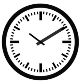 Références : Swissmedicinfo.ch, Stelara®, 09.2021Listedesspecialites.ch, 09.2021Contact avec la Firme Janssen, 02.2021Données patient Nom :      Prénom :      Date de naissance :      (Si possible, coller une étiquette patient)Protocole adulte STELARA® (ustekinumab)En perfusion intraveineuseProtocole adulte STELARA® (ustekinumab)En perfusion intraveineusePrésentationFlacon de         130mg/26ml                     Prescription médicalePrescription médicalePrescription Date de la prescription : 	     Indication du traitement : 	 Maladie de Crohn              Colite ulcéreuse                                                        Autre :       Poids du patient : 		      kgDose prescrite : 		      mg  Généralement : Intervalle d’administration (si plusieurs perfusions requises) : 	     Prémédication :  	 NON	            OUI:      	Allergies : 		     Autres remarques : 	     Veuillez joindre à cette prescription une copie des résultats du bilan initial. Remboursement du traitementLa situation du patient satisfait aux conditions de remboursement LS du Stelara® ?(cf. www.listedesspecialites.ch) OUI  	 	 NONTimbre du médecin: 	     (Nom, prénom, adresse et n° de téléphone)Signature du médecin : Protocole d’administrationProtocole d’administrationCommande du produitCommander le produit à la pharmacie de l’hôpital au minimum 4 jours ouvrables avant l’administration et confirmer le délai d’obtention souhaité.Matériel nécessaireStelara® concentré pour perfusion, quantité selon prescription 1 flex de NaCl 0.9% 250 ml pour la dilution1 flex de NaCl 0.9% pour le rinçage1 tubulure munie d’un filtre à 0.2 µm Pompe à perfusionAvoir à disposition un chariot de réanimation en cas de réaction à l’injection FiltreEmployer un filtre en ligne de 0.2 µm à faible liaison aux protéines, à placer au plus près du point de ponctionEx : tubulure codan V86-R I.V. STAR® 10 (MLL-CV), contient un filtre de 0.2µm (référence Opale eHnv : 13823)Surveillances avant l’administrationPeser le patient (vérifier que le poids corresponde à celui inscrit par le médecin)Mesurer la tension artérielle et la fréquence cardiaque Vérifier l’absence d’état infectieux (température corporelle, état général du patient,…)Vérifier l’absence d’hypersensibilité au produit suite à une administration précédente (interroger le patient, consulter le dossier)Vérifier l’absence de vaccination, d’intervention chirurgicale ou de traitement dentaire récents ou programmés prochainement Demander au patient s’il prend de nouveaux médicaments depuis la dernière visite médicale et en informer le médecin le cas échéantSi applicable, vérifier l’absence de grossesse ou d’allaitementPrémédicationSauf avis contraire du médecin, une prémédication n’est en principe pas nécessaire avant l’administration de Stelara®Préparation de la perfusion de Stelara® Sortir le(s) flacon(s) de Stelara® du frigo suffisamment tôt avant la préparation pour qu’il(s) ai(en)t atteint la température ambiante à ce moment-là.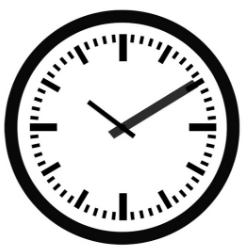 Noter le numéro de lot du (des) flacon(s) de Stelara® employé(s) dans le dossier patient.Retirer d’un flex de 250 ml de NaCl 0.9% le volume correspondant à la dose de Stelara® prescrite. Prélever le volume requis de Stelara® Ajouter lentement le volume de Stelara® prélevé dans la poche de NaCl 0.9% (éviter de faire mousser le produit !)Homogénéiser le mélange en retournant délicatement la poche plusieurs fois Vérifier l’absence de particules visibles ou d’une coloration importante Position du cathéterPas de directive particulière (généralement sur veine périphérique à l’extrémité distale de l’avant-bras)Surveillances durant l’admin.Interroger et vérifier l’absence d’apparition de signes d’allergie ou d’intolérance. Demander au patient de signaler toute suspicion d’effet indésirable. Administration du traitementDate d’admin. :…….....................Administrer la perfusion de Stelara® sur une durée de minimum 1h avec une tubulure munie d’un filtre en ligne de 0.2 µm.Après la fin de l’administration, rincer la tubulure à l’aide d’un flex de  NaCl 0.9%.!! Ne pas mélanger une perfusion de Stelara® avec d’autres médicaments !!Surveillances après l’admin.Pas de surveillance particulière après l’administration. StabilitéFlacon non entamé : au réfrigérateur (2-8°C)EliminationContainer d’élimination pour médicaments